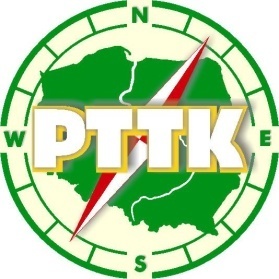 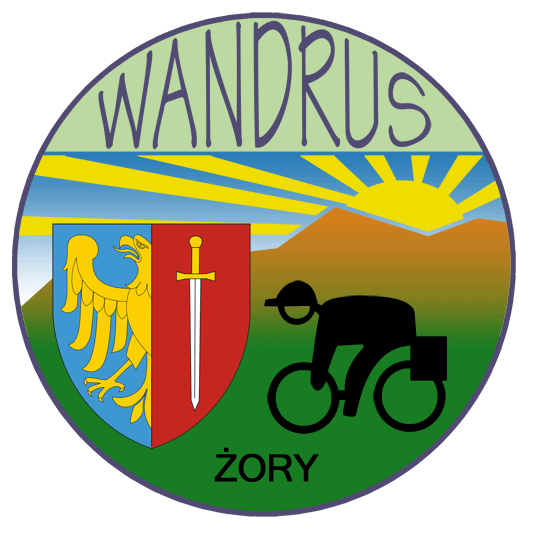 Jola i Maniuśzapraszają W  DNIU  14  PAŹDZIERNIK 2018CZŁONKÓW KLUBU WANDRUS I RAMŻA ORAZ ZAPROSZONYCH PRZYJACIÓŁ NA :Powrót z 61 Zakończenia Turystycznego Sezonu Kolarskiego w ChudowieREGULAMINOrganizator: Jola i Maniuś NiewińscyZgłoszenia: Klubowicze PTTK Wandrus i PTTK Ramża oraz zaproszeni goście na mecie pod zamkiem w Chudowie o godzinie 12:00 tradycyjne zdjęcie i wyjazd za prowadzącym Grzegorzem Mücke oraz Jolantą Niewińską.Trasa: Chudów zamek, Ornontowice, Ameryka, Czerwionka-Leszczyny, dzielnica Malenie. (długość trasy około 15 km)Koszty własne: Chęć powrotu przez miejscowość Czerwionka-Leszczyny.( tam zakończenie i powrót do domu we własnym zakresie)Start: 12:15 po zdjęciu grupowym dnia 14 października 2018 r. zamek ChudówMeta: „Rezydencja wiejska na Maleniu” gdzie odbędzie się poczęstunek:Fasolka po bretońsku, chleb ze smalcem i ogórkiem kiszonym, gorące napoje i coś słodkiego przewidziane dla każdego.Świadczenia: pieczątka okolicznościowapodany powyżej poczęstunek zapewnia organizatorWarunki uczestnictwa:	 Dobra  forma i humor,  sprawny  rower.  Impreza odbędzie się bez względu na pogodę. Uczestnicy imprezy są zobowiązani do przestrzegania przepisów ruchu drogowego oraz ubezpieczenia się we własnym zakresie od następstw nieszczęśliwych wypadków. Organizator nie odpowiada za wypadki powstałe w czasie trwania imprezy oraz za szkody wynikłe w stosunku do uczestników i osób trzecich. Dzieci mogą brać udział w imprezie pod opieką osób dorosłych.      Kontakt:Jolanta Niewińska  e-mail:  niewinska.jolanta@gmail.com  / Telefon 793 010 028MIŁYCH  TURYSTYCZNYCH WRAŻEŃ  ŻYCZĄORGANIZATORZY